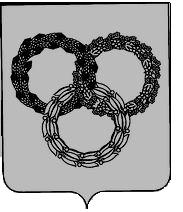 РОССИЙСКАЯ ФЕДЕРАЦИЯБРЯНСКАЯ ОБЛАСТЬСОВЕТ НАРОДНЫХ ДЕПУТАТОВ пгт КЛИМОВО ЧЕТВЕРТОГО СОЗЫВАРЕШЕНИЕот 28 февраля 2020 года  № 4-63  Об установлении показателей, необходимых для принятия решения о признании граждан малоимущими в целях постановки на учет и предоставления им по договорам социального найма жилых помещений муниципальногожилищного фондаВ соответствии с Жилищным кодексом Российской Федерации, Приказом Минстроя России от 19.12.2019 № 827/пр «О нормативе стоимости одного квадратного метра общей площади жилого помещения по Российской Федерации на первое полугодие 2020 года и показателях средней рыночной стоимости одного квадратного метра общей площади жилого помещения по субъектам Российской Федерации на I квартал 2020 года», Законом Брянской области от 24.07.2006 № 66-З «О порядке признания граждан Брянской области малоимущими с учетом размера доходов и стоимости их имущества в целях постановки на учет и предоставления им по договорам социального найма жилых помещений муниципального жилищного фонда», Постановление правительства Брянской области от 27.01.2020 № 14-п «Об установлении величины прожиточного минимума на душу населения и по основным социально-демографическим группам населения в Брянской области за IV квартал 2019 года», на основании Устава городского поселения пгт Климово Брянской области, решения Совета народных депутатов пгт Климово от 23.09.2014 г. № 2-448 «Об установлении нормы предоставления площади жилого помещения по договору социального найма и учетной нормы площади жилого помещения по муниципальному образованию городское поселение пгт Климово» в целях организации работы по признанию граждан малоимущими, нуждающимися в улучшении жилищных условий и предоставлении жилья в муниципальном жилищном фонде пгт Климово по договорам социального найма, Совет народных депутатов пгт КлимовоРЕШИЛ:1. Установить с 01.03.2020 года среднемесячный минимальный уровень дохода на одного человека с учетом сложившихся в пгт Климово Брянской области размеров доходов населения, обеспечивающих социально приемлемые стандарты проживания в размере 10 320 руб.2. Установить с 01.03.2020 года на территории городского поселения пгт Климово Брянской области следующие расчетные показатели рыночной стоимости приобретения жилых помещений (СЖ) по норме предоставления жилых помещений муниципального жилищного фонда по договорам социального найма:- для одиноко проживающих граждан: СЖ = 1 003 596 руб. 00 коп.;- на состав семьи из двух человек: СЖ = 1 277 304 руб. 00 коп.;- на состав семьи из трех человек: СЖ = 1 642 248 руб. 00 коп..На состав семьи из четырех человек и более расчет производить по формуле:СЖ = НПхРСхРЦ, гдеНП — норма предоставления жилого помещения на одного члена семьи;РС — размер семьи;РЦ — средняя расчетная рыночная цена одного квадратного метра жилья, равная 30 412 руб.3. Установить с 01.03.2020 года на территории городского поселения пгт Климово следующие пороговые значения дохода (ПД), приходящегося на каждого члена семьи гражданина-заявителя или одиноко проживающего гражданина-заявителя, для целей признания граждан малоимущими:- для одиноко проживающих граждан: ПД = 8 449 руб. 52 коп.;- на состав семьи из двух человек: ПД = 5 376 руб. 97 коп.;- на состав семьи из трех и более человек: ПД = 4 608 руб. 83 коп.4. Установить с 01.03.2020 года на территории городского поселения пгт Климово следующие пороговые значения стоимости имущества, находящегося в собственности членов семьи или одиноко проживающего гражданина-заявителя, подлежащего налогообложению, для целей признания граждан малоимущими, равными расчетным показателям рыночной стоимости жилого помещения (СЖ):- для одиноко проживающих граждан: СЖ = 1 003 596 руб. 00 коп.;- на состав семьи из двух человек: СЖ = 1 277 304 руб. 00 коп.;- на состав семьи из трех человек: СЖ = 1 642 248 руб. 00 коп..- на состав семьи из четырех человек: 2 189 664 руб. 00 коп.;- на состав семьи из пяти человек: 2 737 080 руб. 00 коп. и т.д.».5. Решения Совета народных депутатов пгт Климово от 09.04.2019 № 3-335 «Об установлении показателей, необходимых для принятия решения о признании граждан малоимущими в целях постановки на учет и предоставления им по договорам социального найма жилых помещений муниципального жилищного фонда» признать утратившими силу.6. Опубликовать данное решение в средствах массовой информации.7. Решение вступает в силу с момента официального опубликования. 8. Направить данное решение в администрацию Климовского района для руководства в работе.Глава пгт КлимовоГ.Н. Баранов